Mark Seeks for a varied role that will allow me to consolidate my professional background, expand my knowledge for personal and professional growth and aspire more challenging career opportunities in a highly reputed organization.SYNOPSIS:Has extensive working experience in (BPO) Business Process Outsourcing, Insurance sectors, General accounting and Payroll administration.Acquired comprehensive exposure in defining application metrics, reports, data mapping, configuring, documenting, resolving, analyzing and review of business and usability issues and provide implementation support for key business application goals.Assists in a billing expense accounting. Preparing invoices, obtaining billing approval and calculating incoming fees due, ensures that billing issues are current and resolved.Prepares various reports, compose correspondence, administrative works, claims review and analysis for accuracy, completeness and eligibility. Knowledgeable in configuration of software and hardware and network connectivity for internal desktop systems, laptops and workstation, system administration of the network running windows environment and local area networks, software/hardware installations, applications, email chat support and technical help desk support.I have a proven track record of streamlining processes and procedures in finance and administration to minimize costs and initiating strategies to maximize profits.Taking ownership on the account and proficient data entry handling, provide basic instructions about the product use. Maintain high level of technical expertise, soft-skills and phone etiquette skills.Learned to value commitment and goal-setting, time bound & result oriented mission & initiatives. Dedicated, self-driven focused and result oriented.Domain KnowledgeIT ForteOperating Systems		: Windows Professional XP/7/8/10.Microsoft Applications	: Excel, Access, MS Word & PowerPoint.Database Applications	: ERP, SQL, Tally, Easypro, SAP & Salesforce.Mail Systems			: Lotus Notes & MS Outlook.Other Applications		: Adobe Photoshop & Citrix Metaframe.Employment HistoryImplementation Specialist		January, 27 2014 to PresentRealpage Philippines		 		2nd Flr. RBC Tower 3, Ortigas 						Pasig City, Philippines.	Ensure data conversion assignments are completed as scheduled and accurately each week. Identify and analyze data discrepancies and resolve appropriately.Interpret and understand client business requirements.Interpret and migrate data provided from multiple sources.Reconcile financial reports to historical financial reports.Analyze and replicate legacy accounting information into import templates.Gather and format budget information.Upload outstanding items from the prior period for the first bank reconciliation.Gather and format the beginning balances and monthly historical net activity after beginning balances.Conduct quality assurance of data migrations prior to release to the customer.Maintain accurate records of all data and communication received for each conversion.Notify management of any complications, missing data or system defects that might delay the conversion.Maintain daily communication with assigned Implementation Analyst to ensure a successful conversion.Check the validity of the order form came from clients to salesforce and do necessary billing and adjustments.Additional Task:Excel Examiner - provide excel exam to test their excel capabilities before going to supervisors and managers interview.Salesforce - a cloud-based CRM system that allows salespeople to track their sales, support people to track their cases, and the entire company's employees to collaborate with each other.Budget Billing -Leasing & Rents shell of applications ongoing product billings for our customers.Add-ons - are programs that are integrated into your application, usually providing additional functionality.Accountant Secretary/Document Controller	April 16, 2012 to March 27, 2013Khalid Al-Khonaini & Partner Co. Ltd.		Jubail Industrial City, Kingdom of 							Saudi Arabia.Assist staff with administrative duties as requested.Match, batch, verify and code invoices from creditors, subcontractors and suppliers based on purchase orders and warehouse receipts and input into the system.Prepare account statements and collect payments via phone, fax and email.Scrutinize supplier invoices prior to schedule of payment by verifying purchase orders, delivery receipts and purchase requisitions.Check and verify petty cash expenses.Reconcile bank statements and account balances in the general and subsidiary ledgers.Compute employees benefits and termination pay.Entering balances and calculating interests on loans, bank accounts and credit accounts.Typing vouchers, checks, account statements, reports and other documents.Check and verify payroll computation.Ensure that documents and forms are complete prior to approval.Maintain database for logging and incoming and outgoing correspondence and transmittal for easy tracking and retrieval.Assist in the update and preparation of various reports which include Exception Item List (EIL), Technical Query (TQ), Punch list items and monthly project update.Process timesheets, prepare and distribute payroll for regular and temporary employees, prepare required general ledger entries, liaise and solve employees’ enquiries.Assist with completion of necessary statistical reports as requested.Warranty Specialist			November 26, 2010 to September 1, 2011Convergys					4/f Glorietta 5, Ayala Avenue, Makati City						Philippines.		Provide inbound/outbound calls in timely and professional manner.Follow prescribed processes and schedules repair services for the customer.Deal with customer inquiries, verifies order and other information.Dealing with all calls politely, courteously, professionally and assertively.Understanding the customers needs through effective listening and questioning skills.Matching customers needs to clients products and services.Adhering to agreed processes, meeting required work standards, targets and objectives.Provide clear inbound communication through telephone support.Provide excellent customer service solutions to users pertaining to their problems should be able to resolve more complex issues.Verify resolution steps given.Deal with customers inquiries through phone and gives excellent customer service.Ensure that incoming telephone calls area answered in timely and professional manner.Maintain high level of technical expertise, soft-skills and phone etiquette skills.Awareness on key metrics and targets.Assist calls dealing with android devices support issues and customers requiring issue resolution.Make necessary callbacks and transfers as necessary.Senior Claims Analyst			May 11, 2009 to June 21, 2010Accenture					11/f Cybergate Tower 1, Pioneer St.,						Mandaluyong City, Philippines.		Manage and prioritize the day to day processing workloads for information identification and system delivery functions.Provides assistance and technical knowledge support in the production floor to develop high-performing team members.Maintaining and updating a database for all services, reports, resolutions, and historical information.Assist process owner in prioritizing control risks and exposures and help formulate improvement plans and monitor implementation.Analyzes issues, establish priorities, anticipates consequences, makes decisions and take action with fine attention to detail.Support process control improvement, business objectives and consolidation of project requests through process and report standardization. Adhere to departmental and specific team policies and procedures and escalate issues to direct senior supervisor whenever necessary.Prepares Claim Investigation Result (CIR) if claim is recommended for payment in partial or in full.Conducts an exhaustive investigation of the claim for the purpose of establishing and localizing liability. This involves gathering of facts/documents to support his finding. Pay Benefits according to the terms and limitations of the policy selected by the customer.Produce timely, accurate claim data that will enable our customers to evaluate the adequacy of the plan and its design to control their costs.Provide quality customer service that meets the needs and expectations of our customer while continuously seeking to improve service results.Ensure that top claims issues are reviewed and process Tier 1 to Tier 3 claims.Receives and validates filed claims on prescribed screening requirements. Ensuring total confidentiality is kept at all times and no confidential information is ever given to unauthorized persons.Denied letter if claim is not valid for payment.Proactively address critical issues to the team leader and offer solutions to optimize the team process if possible.Billing Analyst				September 3, 2007 to May 8, 2009Accenture					12/f Cybergate Tower 1, Pioneer St.,							Mandaluyong City, Philippines.	Reconciles posted revenue at month end, calculate accruals, create detailed revenue listing and reconcile billings to revenue accounts. Provide explanations detailing revenue rate variances by client between periods. Research and provide supporting information for new and existing clients.Partners with revenue account specialist (RAS) and other internal contacts to determine special billing needs or changes to invoicing and approval on invoices.Creates and reviews Daily Business Report to monitor efficiency.Check the validity of invoices against work progress level. Assists Team Leader with continuous improvement and streamlining processes.Handle account receivable includes processing of payment transaction to reconcile monthly invoices to the member level and research on how to clean up aging balances.Examine accounting records to assure accuracy entries, totals and balances and the verification of obligations and supporting documents.Audit discrepancies and database management.Ensure appropriate accounting codes are used in each invoice and account. Own monthly payment reconciliation for different types of account (CDR-client driven remittances, NPAB-not paid as billed and PAB-paid as billed).Communicate with onshore counterparts regularly to secure various approvals and related documents to accounting for final processing. Generate Bill Balance letter to be sent to external clients, explaining payment discrepancies and corresponding justifications. Coordinate implementation of corrective measures designed for quality and work flow improvements.Ensures timely and accurate recording of accounts receivable into the A/R & Billing System and Actively participate in developing individual and team goals to meet or exceed SLA (service level agreement) targets and other key performance indicators.Technical Support – IT (OJT)		May 1, 2006 to June 12, 2006Clientlogic 					22nd Flr. Wynsum Corporate Plaza,						Ortigas, Philippines.	Assist in maintenance and troubleshooting of network problems encountered by various users.Provide technical support and systems administration of the network running windows environment and network inquiries.Provide network and desktop support to users including hardware, assign user and network passwords, software, application and email support.Responsible for the configuration of software and hardware and network connectivity for internal desktop systems, laptops and workstations.Work with other members of the IT team for quick resolve of issues related to network login, access to network resources and applications.Store Clerk					April 2, 2003 to April 16, 2006RCP Cycle Parts Center			Golden City Subd, Anabu II, Imus, 						Cavite, Philippines.Receive purchase order deliveries and update records accordingly.Update price list, prepare sales invoice as necessary. Arrange stocks and monitor items that need to be ordered.Assist customers and perform other tasks as instructed.Educational BackgroundBS Computer Science from National College of Science and Technology (2003-2007)High School from Maranatha Christian Academy (1999-2002)Elementary from Maranatha Christian Academy (1991-1998)Personal ParticularsDate of Birth			: March 24, 1985Civil Status			: SingleNationality			: FilipinoKnown Language		: English & Filipino (Read & Write)Job Seeker First Name / CV No: 1714938Click to send CV No & get contact details of candidate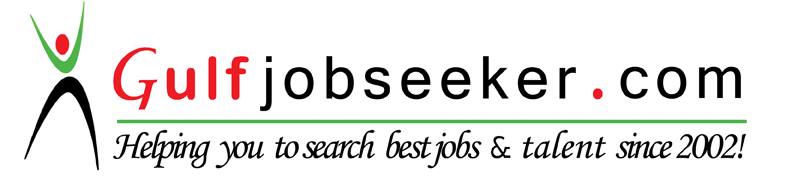 